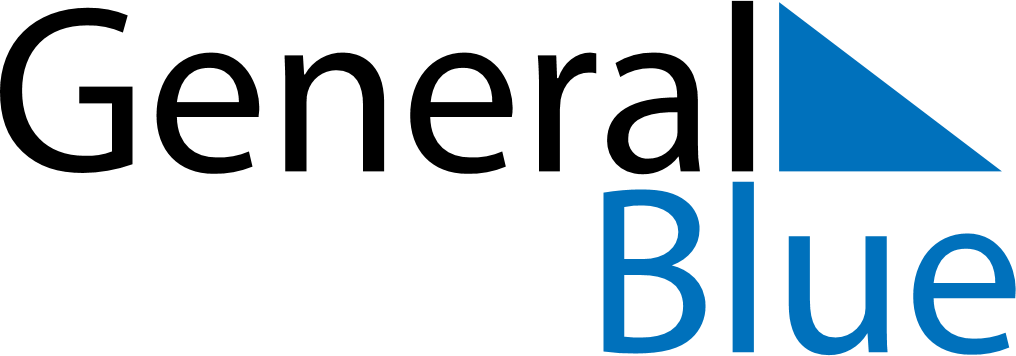 November 2024November 2024November 2024November 2024November 2024November 2024Bayanbaraat, Central Aimak, MongoliaBayanbaraat, Central Aimak, MongoliaBayanbaraat, Central Aimak, MongoliaBayanbaraat, Central Aimak, MongoliaBayanbaraat, Central Aimak, MongoliaBayanbaraat, Central Aimak, MongoliaSunday Monday Tuesday Wednesday Thursday Friday Saturday 1 2 Sunrise: 7:37 AM Sunset: 5:39 PM Daylight: 10 hours and 2 minutes. Sunrise: 7:38 AM Sunset: 5:38 PM Daylight: 9 hours and 59 minutes. 3 4 5 6 7 8 9 Sunrise: 7:40 AM Sunset: 5:36 PM Daylight: 9 hours and 56 minutes. Sunrise: 7:41 AM Sunset: 5:35 PM Daylight: 9 hours and 53 minutes. Sunrise: 7:43 AM Sunset: 5:33 PM Daylight: 9 hours and 50 minutes. Sunrise: 7:44 AM Sunset: 5:32 PM Daylight: 9 hours and 47 minutes. Sunrise: 7:46 AM Sunset: 5:30 PM Daylight: 9 hours and 44 minutes. Sunrise: 7:47 AM Sunset: 5:29 PM Daylight: 9 hours and 41 minutes. Sunrise: 7:49 AM Sunset: 5:28 PM Daylight: 9 hours and 39 minutes. 10 11 12 13 14 15 16 Sunrise: 7:50 AM Sunset: 5:26 PM Daylight: 9 hours and 36 minutes. Sunrise: 7:52 AM Sunset: 5:25 PM Daylight: 9 hours and 33 minutes. Sunrise: 7:53 AM Sunset: 5:24 PM Daylight: 9 hours and 30 minutes. Sunrise: 7:55 AM Sunset: 5:23 PM Daylight: 9 hours and 28 minutes. Sunrise: 7:56 AM Sunset: 5:22 PM Daylight: 9 hours and 25 minutes. Sunrise: 7:58 AM Sunset: 5:21 PM Daylight: 9 hours and 23 minutes. Sunrise: 7:59 AM Sunset: 5:19 PM Daylight: 9 hours and 20 minutes. 17 18 19 20 21 22 23 Sunrise: 8:00 AM Sunset: 5:18 PM Daylight: 9 hours and 18 minutes. Sunrise: 8:02 AM Sunset: 5:17 PM Daylight: 9 hours and 15 minutes. Sunrise: 8:03 AM Sunset: 5:16 PM Daylight: 9 hours and 13 minutes. Sunrise: 8:05 AM Sunset: 5:16 PM Daylight: 9 hours and 10 minutes. Sunrise: 8:06 AM Sunset: 5:15 PM Daylight: 9 hours and 8 minutes. Sunrise: 8:07 AM Sunset: 5:14 PM Daylight: 9 hours and 6 minutes. Sunrise: 8:09 AM Sunset: 5:13 PM Daylight: 9 hours and 4 minutes. 24 25 26 27 28 29 30 Sunrise: 8:10 AM Sunset: 5:12 PM Daylight: 9 hours and 2 minutes. Sunrise: 8:11 AM Sunset: 5:11 PM Daylight: 9 hours and 0 minutes. Sunrise: 8:13 AM Sunset: 5:11 PM Daylight: 8 hours and 58 minutes. Sunrise: 8:14 AM Sunset: 5:10 PM Daylight: 8 hours and 56 minutes. Sunrise: 8:15 AM Sunset: 5:10 PM Daylight: 8 hours and 54 minutes. Sunrise: 8:17 AM Sunset: 5:09 PM Daylight: 8 hours and 52 minutes. Sunrise: 8:18 AM Sunset: 5:08 PM Daylight: 8 hours and 50 minutes. 